2003 Best in Business WinnersBest in Business winners for overall excellence, by category and listed in alphabetical order are:GIANT Newspapers (average daily circulation 375,001 and above)
Newark Star-Ledger
New York Post
San Francisco Chronicle
USA Today
Washington Post
Certificate of Merit: Cleveland Plain DealerLARGE Newspapers (circulation between 250,001 and 375,000)
The (Portland) Oregonian
Rocky Mountain News
Sacramento Bee
San Jose Mercury News
The Seattle Times
Certificates of Merit: Detroit News, Milwaukee Journal Sentinel and South
Florida Sun-Sentinel.MEDIUM Newspapers (circulation between 125,001 and 250,000)
Hartford Courant
The (Raleigh) News & Observer
Seattle Post-Intelligencer
Certificates of Merit: Akron Beacon Journal, Fresno BeeSMALL Newspapers (circulation 125,000 and below)
The Boise (Idaho) Statesman
The Roanoke (Va.) Times
The Rockford (Ill.) Register-Star
The Santa Rosa (Calif.) Press Democrat
The Scranton (Pa.) Times-Tribune
Certificates of Merit: The Portland (Maine) Press, The Ann Arbor (Mich.)
News, The (Tucson) Arizona Daily StarWEEKLY Business Newspapers
The Atlanta Business Chronicle
Crain's Chicago Business
The Dallas Business Journal
The Business Journal of Kansas City
The Business Journal Serving Greater Milwaukee
Certificates of Merit: Crain's Chicago Business, The Dallas Business
Journal, The Los Angeles Business Journal.Best in Business winners for Breaking News coverage, by category and listed in alphabetical order:GIANT Newspapers
The Boston Globe: "John Hancock Sold for $10.9b"
The Dallas Morning News: "AMR's Carty Resigns"
The Wall Street Journal: "The Day that Grasso Quit"LARGE Newspapers
Fort Worth Star-Telegram: "American Dodges Bankruptcy Filing"
San Jose Mercury News: "Tech Banker Faces Charges"
The Seattle Times: "Boeing Shakeup"MEDIUM Newspapers
The Charlotte Observer: "Pillowtex Folds"
The Contra Costa Times: "Oracle Bids for PeopleSoft"
Seattle Post-Intelligencer: "We Are Ready"SMALL Newspapers
The Burlington (Vt.) Free Press: "IBM Cuts 500 Essex Jobs"
The Everett (Wash.) Herald: "Everett Wins"WEEKLY Newspapers
Boston Business Journal: "Fleet Aftermath"REAL-TIME News Organizations
Bloomberg News: "Sandy Weill Steps Down"
Dow Jones Newswires: "Canary Capital Settlement, Sept. 3, 2003"
Reuters America: "Mad Cow"Best in Business winners for Spot Enterprise, by category and listed in alphabetical order:GIANT Newspapers
The Arizona Republic: "Overhead Runs High at Coyote Charities"
The Newark Star-Ledger: "How Fake Lipitor Was Sold"
The Wall Street Journal: "Grasso is NYSE's $10 Million Man"LARGE Newspapers
The (Portland) Oregonian: "Winning LaBron James"
The San Diego Union Tribune: "An Internet Prescription for Disaster?"MEDIUM Newspapers
The Akron Beacon Journal: "NRC Worker Now at Utility"
The (Columbia, S.C.) State: "Regulators Knew of Problems of Carolina
Investors in '99"
The Allentown (Pa.) Morning Call: "Many Have No Cable TV Choice"SMALL Newspapers
The (Eugene, Ore.) Register-Guard: "Company made millions in profits from
land deals"WEEKLY Newspapers
Charlotte Business Journal: "Strategy Out of Gas"
Crain's Chicago Business: "Paper's Money, Lord Black's Loot"
Modern Healthcare: "It's More Than Just Tenet"REAL-TIME News Organizations
Bloomberg News: "Reed, fluent on Ile de Re, Ponders Reforms for NYSE"Best in Business winners for Special Projects, by category and listed in alphabetical order:GIANT Newspapers
The Wall Street Journal: "The Hidden Injustices of Hospital Bills"
The Washington Post: "Russian Hackers"
Certificate of Merit: The Associated Press, "Illegal Workers"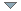 LARGE Newspapers
Detroit Free Press: "Crown Vic"
Orange County Register: "Hospital Report Card"
Orlando Sentinel: "Building Homes"MEDIUM Newspapers
Akron Beacon-Journal: "Legacy of Decline"
The (Memphis) Commercial Appeal: "Habitat: Borrowed Dreams"
The Omaha World-Herald: "On the Job of Last Resort"SMALL Newspapers
Cape Cod Times: "Streets of Serro"
The (Eugene, Ore.) Register Guard: "Unlucky Breaks"
Wichita (Kansas) Eagle: "Shifting Winds"WEEKLY Newspapers
Atlanta Business Chronicle: "Risky Business: Danger in the Aisles"
Los Angeles Business Journal: "L.A.'s Hidden Economy"
Certificates of Merit: The Business Journal (Greensboro/Winston-
Salem/High Point, North Carolina), "Health Care: Where the Jobs Are";
and Washington
Business Journal, "All Packed Up - Now, Where to Go".REAL-TIME News Organizations
Knight Ridder News Service: "Risky Rx"
MSN Money: "Company Focus"
TheStreet.com: "eBay"